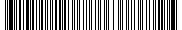 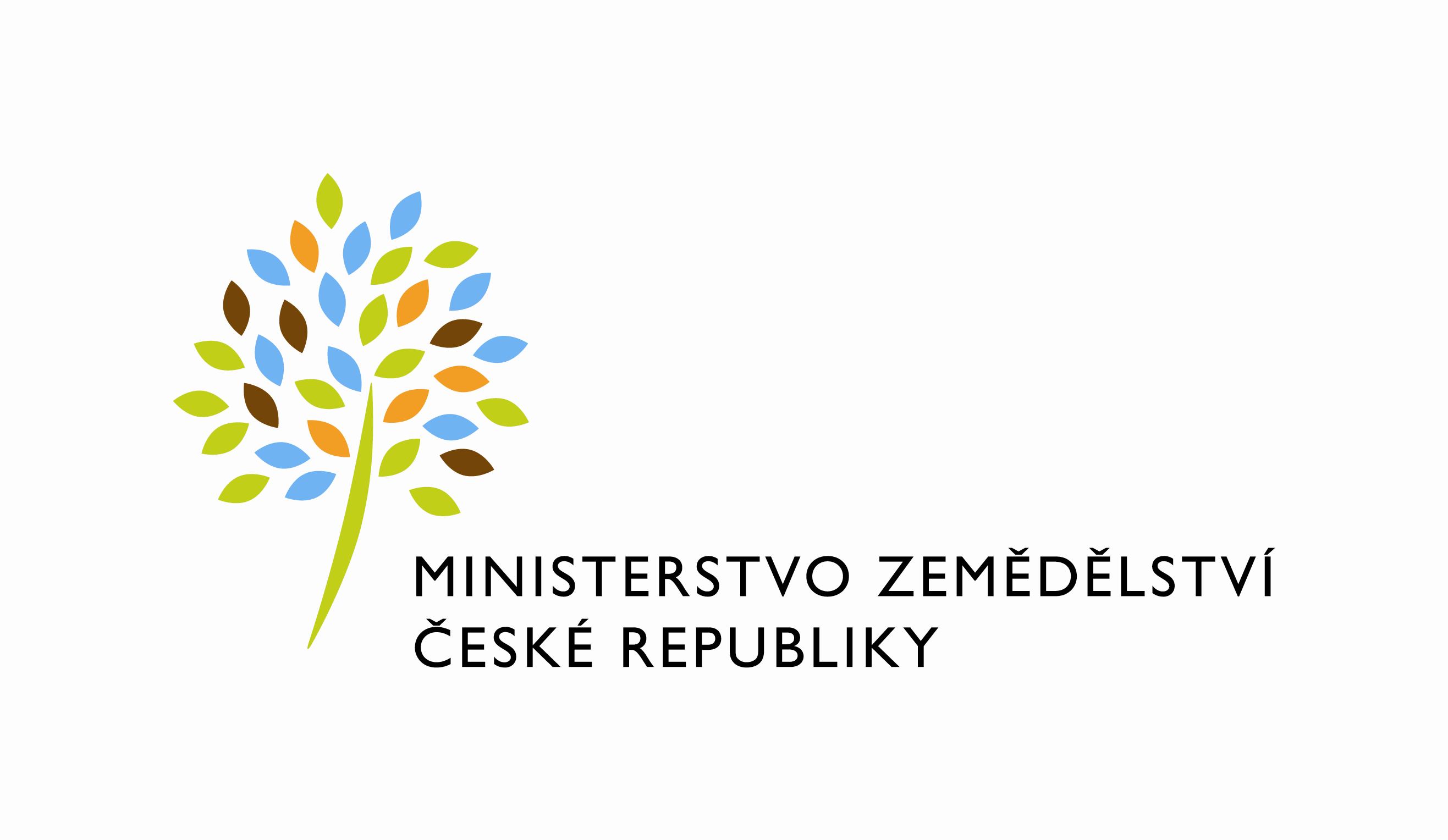  Požadavek na změnu (RfC) Z35085a – věcné zadáníZákladní informaceStručný popis a odůvodnění požadavkuPopis požadavkuPředmětem požadavku je objednávka na čerpání součinnosti dodavatele při zajištění realizace drobných konfiguračních úprav. Jedná se o servisní požadavky, opravy dat schválené vlastníkem dat a dále servisní požadavky a úpravy na administrátorské úrovni.Tyto požadavky bude MZe (Objednatel) zasílat prostřednictvím HD MZe formou jednotlivých tiketů ve tvaru:  IMXXXXXX-KL-00X-HR-001-Z32447-xxxxxxxxxxNa straně Poskytovatele proběhne vyhodnocení každého takto zaslaného požadavku, následně zašle poskytovatel informaci o nezbytné době řešení a pracnosti k odsouhlasení na straně MZe (Objednatele). Lhůta pro vyhodnocení požadavku je 5 pracovních dní obdobně jako v odst. 6.1. Smlouvy, při porušení této lhůty platí smluvní pokuta ve výši 2.000, - Kč za každý i započatý den prodlení obdobě jako u odst. 26.3 smlouvy. V případě překroční dohodnuté doby řešení platí smluvní pokuta ve výši 0,5 % z ceny plnění odsouhlasené MZe (Objednatelem) a Poskytovatelem viz popis zadávaní požadavku, a to za každý i započatý den prodlení u každého jednotlivého požadavků, obdobně jako v odst. 26.4 Smlouvy.Čerpání výše zmiňovaných služeb v maximálním objemu ve výši 50 člověkodnů pokrývá období od uveřejnění objednávky v registru smluv do konce platnosti smlouvy nebo do vyčerpání objemu člověkodnů, přičemž zadání a rozsah prací bude vždy upřesněn a odsouhlasen prostřednictvím HD MZe.Jednotlivé dílčí požadavky v součtu nepřesáhnou 50 člověkodnů. Upřesnění jednotlivých požadavků ohledně doplnění provozní a technické dokumentace, testovacích scénářů, úpravy dohledových scénářů a součinnosti Objednavatele a třetích stran je plně v kompetenci garantů aplikace. Tyto požadavky budou uvedeny garanty systémů/aplikací při odsouhlasení a případné specifikaci požadavku. Čerpání bude fakturováno podle skutečně odvedené práce a zadání.Rozsah prací bude vždy upřesněn a následně odsouhlasen prostřednictvím HD MZe, formou dílčího změnového úkolu ke zde uvedenému RfC. Odůvodnění požadované změny (změny právních předpisů, přínosy)Cílem je zajistit veškeré činnosti, které jsou nezbytné pro kontinuitní fungování národních dotací, MPZ.Důvodem realizace požadavků je racionalizace čerpání rámce člověkodnů z paušálního listu SUP-001.Rizika nerealizaceV případě nerealizace požadavku nebude možno zajistit komplexní přímou podporu na první úrovni podpory dle požadavku garantů.Možné riziko lze spatřovat i v časové prodlevě při administraci DP.Podrobný popis požadavkuPřesná specifikace bude uvedena v každém jednotlivém požadavku.Dopady na IS MZe(V případě předpokládaných či možných dopadů změny na infrastrukturu nebo na bezpečnost je třeba si vyžádat stanovisko relevantních specialistů, tj. provozního, bezpečnostního garanta, příp. architekta.).Při každé jednotlivé změně bude změna řešena s relevantními specialistyNa provoz a infrastrukturuPři každé jednotlivé změně bude změna řešena s relevantními specialistyNa bezpečnostPři každé jednotlivé změně bude změna řešena s relevantními specialistyNa součinnost s dalšími systémyPři každé jednotlivé změně bude změna řešena s relevantními specialistyPožadavky na součinnost AgriBus(Pokud existují požadavky na součinnost Agribus, uveďte specifikaci služby ve formě strukturovaného požadavku (request) a odpovědi (response) s vyznačenou změnou.)Požadavek na podporu provozu naimplementované změny(Uveďte, zda zařadit změnu do stávající provozní smlouvy, konkrétní požadavky na požadované služby, SLA.)Při každé jednotlivé změně bude změna řešena s relevantními specialistyPožadavek na úpravu dohledového nástroje(Uveďte, zda a jakým způsobem je požadována úprava dohledových nástrojů.)Při každé jednotlivé změně bude změna řešena s relevantními specialistyPožadavek na dokumentaciPři každé jednotlivé změně bude změna řešena s relevantními specialistyV připojeném souboru je uveden rozsah vybrané technické dokumentace – otevřete dvojklikem:    Dohledové scénáře jsou požadovány, pokud Dodavatel potvrdí dopad na dohledové scénáře/nástroj. U dokumentů, které již existují, se má za to, že je požadována jejich aktualizace. Pokud se požaduje zpracování nového dokumentu namísto aktualizace stávajícího, uveďte toto explicitně za názvem daného dokumentu, např. „Uživatelská příručka – nový“.Provozně-technická dokumentace bude zpracována dle vzorového dokumentu, který je připojen – otevřete dvojklikem:  xxx     Akceptační kritériaPlnění v rámci požadavku na změnu bude akceptováno, jestliže budou akceptovány dokumenty uvedené v tabulce výše v bodu 5, budou předloženy podepsané protokoly o uživatelském testování a splněna případná další kritéria uvedená v tomto bodu. Základní milníkyPodpisová doložkaB – nabídkA řešení k požadavku Z35085Návrh konceptu technického řešení  Bude specifikováno v dílčím změnovém úkolu.Uživatelské a licenční zajištění pro ObjednateleBude specifikováno v dílčím změnovém úkolu.Dopady do systémů MZeBude specifikováno v dílčím změnovém úkolu.Na provoz a infrastrukturu(Pozn.: V případě, že má změna dopady na síťovou infrastrukturu, doplňte tabulku v připojeném souboru - otevřete dvojklikem.)     Bude specifikováno v dílčím změnovém úkolu.Na bezpečnostNávrh řešení musí být v souladu se všemi požadavky v aktuální verzi Směrnice systémové bezpečnosti MZe. Upřesnění požadavků směrnice ve vztahu k tomuto RfC:Na součinnost s dalšími systémyBude specifikováno v dílčím změnovém úkolu.Na součinnost AgriBusBude specifikováno v dílčím změnovém úkolu.Na dohledové nástroje/scénářeBude specifikováno v dílčím změnovém úkolu.Ostatní dopady(Pozn.: Pokud má požadavek dopady do dalších požadavků MZe, uveďte je také v tomto bodu.)Bude specifikováno v dílčím změnovém úkolu.Požadavky na součinnost Objednatele a třetích stran(Pozn.: K popisu požadavku uveďte etapu, kdy bude součinnost vyžadována.)Harmonogram plněníPracnost a cenová nabídka navrhovaného řešenívčetně vymezení počtu člověkodnů nebo jejich částí, které na provedení poptávaného plnění budou spotřebovány(Pozn.: MD – člověkoden, MJ – měrná jednotka, např. počet kusů)PřílohyPodpisová doložkaC – Schválení realizace požadavku Z35085Specifikace plněníPožadované plnění je specifikováno v části A a B tohoto RfC. Dle části B bod 3.2 jsou pro realizaci příslušných bezpečnostních opatření požadovány následující změny:Uživatelské a licenční zajištění pro Objednatele (je-li relevantní):Požadavek na součinnost(V případě, že má změnový požadavek dopad na napojení na SIEM, PIM nebo Management zranitelnosti dle bodu 1, uveďte také požadovanou součinnost Oddělení kybernetické bezpečnosti.)Harmonogram realizacePracnost a cenová nabídka navrhovaného řešenívčetně vymezení počtu člověkodnů nebo jejich částí, které na provedení poptávaného plnění budou spotřebovány(Pozn.: MD – člověkoden, MJ – měrná jednotka, např. počet kusů)PosouzeníBezpečnostní garant, provozní garant a architekt potvrzují svým podpisem za oblast, kterou garantují, správnost specifikace plnění dle bodu 1 a její soulad s předpisy a standardy MZe a doporučují změnu k realizaci. (Pozn.: RfC se zpravidla předkládá k posouzení Bezpečnostnímu garantovi, Provoznímu garantovi, Architektovi, a to podle předpokládaných dopadů změnového požadavku na bezpečnost, provoz, příp. architekturu. Koordinátor změny rozhodne, od koho vyžádat posouzení dle konkrétního případu změnového požadavku.)SchváleníSvým podpisem potvrzuje požadavek na realizaci změny:(Pozn.: Oprávněná osoba se uvede v případě, že je uvedena ve smlouvě.)VysvětlivkyID PK MZe:072Název změny:Průběžné čerpání na drobné úpravy a změny ISND 2022Průběžné čerpání na drobné úpravy a změny ISND 2022Průběžné čerpání na drobné úpravy a změny ISND 2022Průběžné čerpání na drobné úpravy a změny ISND 2022Datum předložení požadavku:Datum předložení požadavku:Požadované datum nasazení:Kategorie změny:Normální       Urgentní  Priorita:Vysoká    Střední     Nízká Oblast:Aplikace         Zkratka: ISNDOblast:Aplikace         Typ požadavku: Legislativní    Zlepšení    Bezpečnost Oblast:Infrastruktura  Typ požadavku:Nová komponenta    Upgrade   Bezpečnost    Zlepšení    Obnova  RoleJméno Organizace /útvarTelefonE-mailŽadatel:Ing. Vladimír Velas111514502vladimir.velas@mze.czVěcný garant:Ing. Tomas Smejkal1622123562371tomas.smejkal@mze.czKoordinátor změny:Nikol Janušová11151773 760 754nikol.janusova@mze.czPoskytovatel/Dodavatel:xxxO2 IT Services s.r.o.xxx  xxxSmlouva č.:679-2019-11150 (S2019-0067)KL:HR-001IDDokumentFormát výstupu (ano/ne)Formát výstupu (ano/ne)Formát výstupu (ano/ne)GarantIDDokumentel. úložištěpapírCDGarantAnalýza navrhnutého řešeníDokumentace dle specifikace Závazná metodika návrhu a dokumentace architektury MZeTestovací scénář, protokol o otestováníUživatelská příručkaVěcný garantProvozně technická dokumentace (systémová a bezpečnostní dokumentace)OKB, OPPTZdrojový kód a měněné konfigurační souboryWebové služby + konzumentské testyDohledové scénáře (úprava stávajících/nové scénáře)IDAkceptační kritériumZpůsob verifikaceAkceptujePrůběžně akceptováno dle aktuálních termínů dohodnutých e-mailem k jednotlivým dílčím změnovým úkolům a dle dodaných a podepsaných testovacích scénářů budou-li požadoványAkceptace výkazu plnění.MilníkTermínZačátek plnění15.10.2022Za resort MZe:Jméno:Podpis:Koordinátor změny:Nikol JanušováID PK MZe:072Č.Oblast požadavkuPředpokládaný dopad a navrhované opatření/změnyŘízení přístupu 3.1.1. – 3.1.6.Dle konkrétní požadované změnyDohledatelnost provedených změn v datech 3.1.7.Dle konkrétní požadované změnyCentrální logování událostí v systému 3.1.7.Dle konkrétní požadované změnyŠifrování 3.1.8., Certifikační autority a PKI 3.1.9.Dle konkrétní požadované změnyIntegrita – constraints, cizí klíče apod. 3.2.Dle konkrétní požadované změnyIntegrita – platnost dat 3.2.Dle konkrétní požadované změnyIntegrita - kontrola na vstupní data formulářů 3.2.Dle konkrétní požadované změnyOšetření výjimek běhu, chyby a hlášení 3.4.3.Dle konkrétní požadované změnyPráce s pamětí 3.4.4.Dle konkrétní požadované změnyŘízení - konfigurace změn 3.4.5.Dle konkrétní požadované změnyOchrana systému 3.4.7.Dle konkrétní požadované změnyTestování systému 3.4.9.Dle konkrétní požadované změnyExterní komunikace 3.4.11.Dle konkrétní požadované změnyMZe / Třetí stranaPopis požadavku na součinnostxDle konkrétní požadované změnyPopis etapyTermínDle konkrétní požadované změny15.10.2022Oblast / rolePopisPracnost v MD/MJv Kč bez DPHv Kč s DPHViz cenová nabídka v příloze č.0150 MD488 950,00591 629,50Celkem:Celkem:50 MD488 950,00591 629,50IDNázev přílohyFormát (CD, listinná forma)01Cenová nabídka Listinná formaNázev DodavateleJméno oprávněné osobyPodpisO2 IT Services s.r.o.xxxID PK MZe:072Č.Oblast požadavkuRealizovat(ano  / ne )Upřesnění požadavkuŘízení přístupu 3.1.1. – 3.1.6.Dohledatelnost provedených změn v datech 3.1.7.Centrální logování událostí v systému 3.1.7.Šifrování 3.1.8., Certifikační autority a PKI 3.1.9. Integrita – constraints, cizí klíče apod. 3.2.Integrita – platnost dat  3.2.Integrita - kontrola na vstupní data formulářů 3.2.Ošetření výjimek běhu, chyby a hlášení 3.4.3.Práce s pamětí 3.4.4.Řízení - konfigurace změn 3.4.5.Ochrana systému 3.4.7.Testování systému 3.4.9.Externí komunikace 3.4.11.Útvar / DodavatelPopis požadavku na součinnostOdpovědná osobaxDle konkrétní požadované změnyDle konkrétní požadované změnyPopis etapyTermínZahájení plnění – zveřejnění v registru smluv15.10.2022Dokončení plnění – do konce trvání smlouvyDo vyčerpaní MDOblast / rolePopisPracnost v MD/MJv Kč bez DPH:v Kč s DPH:Viz cenová nabídka v příloze č.0150 MD488 950,00591 629,50Celkem:Celkem:50 MD488 950,00591 629,50RoleJménoMailBezpečnostní garantxxxxxxxProvozní garantxxxxxxxArchitektxxxxxxxRoleJménoPodpisKoordinátor změnyNikol JanušováVěcný garantTomáš SmejkalOprávněná osoba dle smlouvy/ ŽadatelVladimír Velas